R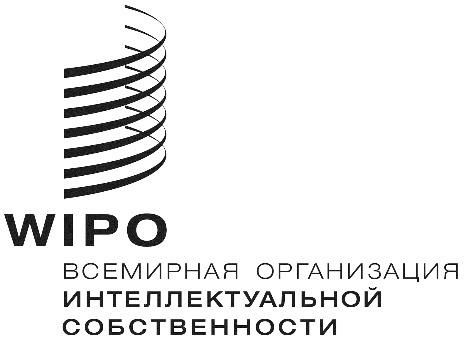 A/58/3 Rev.оригинал: английскийдата: 31 августа 2018 г.Ассамблеи государств-членов ВОИСПятьдесят восьмая серия заседаний
Женева, 24 сентября – 2 октября 2018 г.ДОПУСК НАБЛЮДАТЕЛЕЙДокумент подготовлен Секретариатом	Перечень наблюдателей, допущенных к участию в пятьдесят восьмой серии заседаний Ассамблей государств-членов Всемирной организации интеллектуальной собственности (ВОИС) и Союзов, административные функции которых выполняет ВОИС (Ассамблеями ВОИС), содержится в документе A/58/INF/1 Rev.	Наблюдатель, допущенный к участию в заседаниях Ассамблей, также приглашается к участию в аналогичном качестве в заседаниях комитетов, рабочих групп или других вспомогательных органов Ассамблей, если их тематика представляет прямой интерес для этого наблюдателя.	В последний раз решения о допуске наблюдателей к участию в заседаниях Ассамблей принимались на пятьдесят седьмой серии заседаний Ассамблей государств-членов ВОИС, состоявшейся 2-11 октября 2017 г. (документ A/57/12, пункты 25-28).	С тех пор к Генеральному директору поступили ходатайства от следующих организаций, в которых содержится просьба допустить их к участию в работе Ассамблей в качестве наблюдателей и требуемая в этом случае информация:  международные неправительственные организации Евразийская конфедерация обществ правообладателей (ЕАКОП);  иСовет 4iP EU AISBL (Совет 4iP).НАЦИОНАЛЬНЫЕ НЕПРАВИТЕЛЬСТВЕННЫЕ ОРГАНИЗАЦИИ Ассоциация специалистов в области интеллектуальной собственности Кот-д’Ивуар (A.S.P.I.C.I.);Центр по изучению и пропаганде права (CRPD);Египетский совет по вопросам инноваций, творчества и защиты информации Корейский институт патентной информации (KIPI);Корпорация National Academy of Inventors, Inc. (NAI);  иКорпорация National Inventors Hall of Fame, Inc. (NIHF).	В приложениях к настоящему документу приводятся краткие сведения по каждой из перечисленных выше организаций, в частности описание их целей, структуры и членского состава.	Ассамблеям ВОИС, каждой в той мере, в какой это ее касается, предлагается принять решение в отношении ходатайств организаций, перечисленных в пункте 4 документа A/58/3 Rev.
о допуске к участию в качестве наблюдателей.[Приложения следуют]A/58/3 Rev.приложение IСВЕДЕНИЯ о международных неправительственных организациях (на основе информации, полученной от указанных организаций)Евразийская конфедерация обществ правообладателей (ЕАКОП)Штаб-квартира:  ЕАКОП была основана в 2017 г.;  ее штаб-квартира расположена в Москве, Российская Федерация.Цели:  ЕАКОП была основана 11 организациями коллективного управления авторским правом, для того чтобы представлять и защищать их общие интересы.  Члены ассоциации управляют авторским правом и смежными правами в странах-членах Евразийского экономического союза, Содружества Независимых Государств и в странах БРИКС.Структура:  Высшим руководящим органом ЕАКОП является Генеральная Ассамблея.  Постоянным коллегиальным руководящим органом, управляющим работой организации в периоды между заседаниями Генеральной Ассамблеи, является Президиум ЕАКОП.  Единоличным исполнительным органом ЕАКОП является Генеральный секретарь, назначаемый Генеральной Ассамблеей.  Коллегиальным органом, осуществляющим контроль за финансово-хозяйственной и уставной деятельностью ЕАКОП, является Ревизионная комиссия.  Членский состав:  11 членами ЕАКОП являются юридические лица из Армении, Азербайджана, Беларуси, Казахстана, Кыргызстана и Российской Федерации.Совет 4iP EU AISBL (Совет 4iP)Штаб-квартира:  Совет 4iP был основан в 2017 г.;  его штаб-квартира расположена в Брюсселе, Бельгия.Цели:  Главная цель Совета 4iP – содействие пониманию всеми заинтересованными сторонами, в том числе общественностью, директивными органами, компаниями и предприятиями того огромного значения, которое интеллектуальная собственность имеет в качестве фактора, способствующего инвестициям, инновациям и экономическому росту. Структура:  Руководящими органами Совета 4iP являются Генеральная ассамблея, Совет директоров (известный как Исполнительный совет) и Консультативный комитет.  В состав Исполнительного совета входят председатель, заместитель председателя, финансовый директор и еще два члена совета.Членский состав:  Членами Совета 4iP являются 13 компаний из Бельгии, Финляндии, Франции, Германии, Греции, Швеции, Швейцарии, Соединенного Королевства и Соединенных Штатов Америки.[Приложение II следует]A/58/3 Rev.ПРИЛОЖЕНИЕ IIсведения о национальных неправительственных организациях (на основе информации, полученной от указанных организаций)Ассоциация специалистов в области интеллектуальной собственности Кот-д’Ивуар (A.S.P.I.C.I.)Штаб-квартира:  A.S.P.I.C.I. была создана в 2016 г.;  ее штаб-квартира находится в Абиджане, Кот-д’Ивуар.Цели:  Целями  A.S.P.I.C.I. являются, среди прочего, популяризация интеллектуальной собственности, прежде всего в Кот-д’Ивуар, и участие в планировании и реализации стратегий развития интеллектуальной собственности.Структура:  Руководящими органами A.S.P.I.C.I. являются Генеральная ассамблея, Исполнительное бюро и Ревизионная комиссия.  Главным исполнительным органом A.S.P.I.C.I. является Генеральная ассамблея.  В состав Исполнительного бюро входят президент, вице-президент, генеральный секретарь и финансовый директор.Членский состав:  В настоящее время в состав A.S.P.I.C.I. входят семь индивидуальных членов.Центр по изучению и пропаганде права (CRPD)Штаб-квартира:  CRPD был основан в 2002 г.;  его штаб-квартира находится в Мбужи-Майи, Демократическая Республика Конго.Цели:  Целями CRPD являются среди прочего изучение законодательства в области интеллектуальной собственности Демократической Республики Конго, популяризация принципов интеллектуальной собственности в обществе и разработка рекомендаций в отношении реформирования законодательства в области интеллектуальной собственности для органов государственной власти.Структура:  Высшим руководящим органом CRPD является Генеральная ассамблея.  Она выбирает Совет директоров, который является органом управления организации и в состав которого входят по меньшей мере пять членов.  Исполнительным органом CRPD является Исполнительный секретариат, который может представлять организацию в отношениях с третьими сторонами.  Финансовая деятельность CDPD контролируется Советом аудиторов.Членский состав:  В настоящее время в состав CRPD входят 12 индивидуальных членов.Египетский совет по вопросам инноваций, творчества и защиты информации (ECCIPP) Штаб-квартира:	Совет был основан в 2015 г.;  его штаб-квартира находится в Шейх-Зайд-сити, Египет.Цели:  Одной из целей Совета является охрана интеллектуальной собственности.  Совет призван повышать уровень осведомленности о законодательстве по охране интеллектуальной собственности, организуя мероприятия по тематике интеллектуальной собственности, инноваций и творчества.Структура:  Попечительский совет Египетского совета по вопросам инноваций, творчества и защиты информации в составе трех членов содействует достижению целей учреждения и осуществляет надзор за его деятельностью, осуществляемой  под руководством директора Совета.Членский состав:  В настоящее время Совет насчитывает приблизительно 210 членов.Корейский институт патентной информации (KIPI)Штаб-квартира:  KIPI был основан в 2001 г.;  его штаб-квартира находится в Тэджоне, Республика Корея.Цели:  Цель деятельности KIPI – способствовать внедрению передовых промышленных технологий и других инноваций и экономическому развитию страны путем разработки современной системы автоматизации работы в области ИС, а также содействовать распространению информации об интеллектуальной собственности в Республике Корея.Структура:  Руководящим органом KIPI является Попечительский совет, в состав которого входят 14 членов, в том числе председатель, президент, постоянные попечители и автоматически переизбираемые попечители.Членский состав:  KIPI является организацией, у которой нет постоянных членов.Корпорация National Academy of Inventors, Inc. (NAI)
Штаб-квартира:  NAI была создана в 2010 г.;  ее штаб-квартира находится в Тампе (штат Флорида), Соединенные Штаты Америки.Цели:  NAI была создана для того, чтобы отмечать заслуги и стимулировать изобретателей при помощи патентов, выдаваемых Ведомством США по патентам и товарным знакам, повышать осведомленность относительно академических технологий и инноваций, способствовать распространению информации об интеллектуальной собственности, обучать студентов, действовать в качестве их наставника и способствовать раскрытию их творческого потенциала и воплощать изобретения ее членов в интересах общества.Структура:  Главным руководящим органом NAI является Совет директоров, состоящий из девяти членов, включая президента, вице-президента и финансового директора.  Уставом NAI также предусмотрены Исполнительный комитет и Исполнительный консультативный совет.Членский состав:  Членами NAI являются более 4 000 индивидуальных изобретателей о научных сотрудников из более чем 250 учреждений в Соединенных Штатах Америки и в 15 странах мира.Корпорация National Inventors Hall of Fame, Inc. (NIHF)Штаб-квартира:  NIHF была основана в 1973 г.;  ее штаб-квартира находится в Норт-Кантон (штат Огайо), Соединенные Штаты Америки.Цели:  Цели NIHF – отмечать заслуги изобретателей и способствовать признанию их изобретений, поощрять творчество и деятельность в духе инноваций, и вдохновлять на дальнейшие инновации.  В рамках образовательных программ NIHF организовано обучение студентов всех возрастов.  Корпорацией основан зал славы и музей интеллектуальной собственности, находящийся в Александрии (штат Вирджиния), Соединенные Штаты Америки.Структура:  Деятельностью NIHF руководит Совет директоров, в состав которого в настоящее время входят 13 членов, и который управляет повседневной деятельностью NIHF. Членский состав:  У NIHF нет членов, кроме членов Совета директоров.[Конец приложения II и документа]